SPRAWOZDANIE ZE STAŻU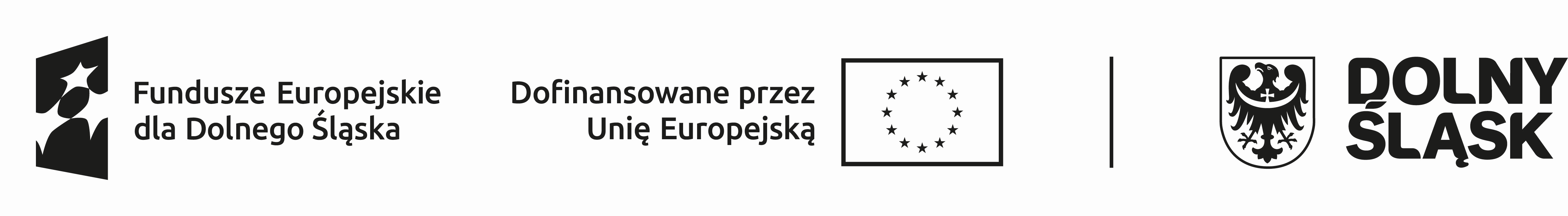 Pana/Pani ............................................................................................................................(imię i nazwisko )urodzony(a) ........................................................  zam. ......................................................miejsce odbywania stażu ....................................................................................................stanowisko ..........................................................................................................................dane opiekuna stażu ............................................................................................................(imię i nazwisko – stanowisko)          Rodzaj uzyskanych kwalifikacji lub umiejętności ………………………………………………………...............................................			                  ..................................................................       (data i podpis bezrobotnego) 	          	                              (podpis i imienna pieczątka Opiekuna)OKRES  STAŻU        od - do                  Rodzaj odbywanych zajęć w okresie stażu